Od:	xxxKomu:	xxxKopie:	xxxPředmět:	RE: Objednávka č. 3610005088Datum:	čtvrtek 27. června 2024 8:49:27Přílohy:	image002.jpg image003.jpg 3610005088.pdfDobrý den,v příloze zasílám podepsanou objednávku – podepsal obchodní ředitel xxx.S pozdravemxxxM xxx | T xxxA České Radiokomunikace a.s. | Skokanská 2117/1, 169 00 Praha 6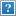 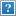 From: xxxSent: Thursday, June 27, 2024 8:01 AMTo: xxxCc: xxxSubject: Objednávka č. 3610005088Dobrý den,přílohou Vám zasíláme výše uvedenou objednávku.Vzhledem k povinnosti uveřejňovat veškeré smlouvy v hodnotě nad 50 tis. Kč bez DPH v Registru smluv vyplývající ze zákona č. 340/2015 Sb., Vás žádámeo potvrzení objednávky, a to nejlépe zasláním skenu objednávky podepsané za Vaši stranu osobou k tomu oprávněnou tak, aby bylo prokazatelnéuzavření smluvního vztahu. Uveřejnění v souladu se zákonem zajistí objednatel - Národní agentura pro komunikační a informační technologie, s.p.S pozdravem a přáním příjemného dnexxxNárodní agentura pro komunikační a informační technologie, s. p. Kodaňská 1441/46, 101 00 Praha 10 – Vršovice, Česká republika www.nakit.cz